Муниципальное дошкольное образовательное  бюджетное учреждение детский сад комбинированного вида №76 г. СочиСЦЕНАРИЙСпортивно-музыкального праздникаОСЕННИЕ СТАРТЫ«ШКОЛА МЯЧА»для детей подготовительных групп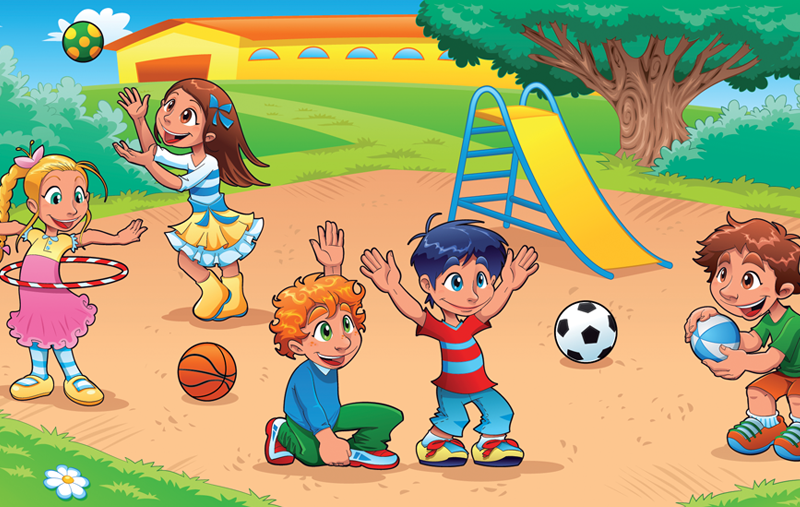 Составил:                                                                                                           Инструктор по физической культуре                                                              МДОУ №76                               Крутикова Н.И.г. Сочи2016 г.Программное содержание спортивно-музыкального праздника:Задачи:1. Воспитыватьдружеское отношение, умение работать в команде, бережное отношение к мячам.2. В игровой форме развивать физические качества.3.  Закрепить знания детей о различных видах спорта с мячом, вызвать интерес и желание заниматься спортивными играми.Материал и оборудование: Магнитофон и аудиозаписи.Оборудование и инвентарь:Разные мячи (баскетбольный, волейбольный и т.д.) фишки, корзины, гимнастические палки.Место проведения:  Музыкально-спортивный зал.Дата проведения:   22 ноября 2016 года.Начало соревнований:в 10:00  час.Участники соревнований: сборная команда детей подготовительных групп (№6; №8; №10; №15; №17; №23).2 команды, в каждой команде по 8 человек (4 девочки и 4 мальчика).Действующие лица:  Ведущий  и персонаж  Профессор мячиков.Используется  интерактивная доска: мультимедийное сопровождение спортивно-музыкального праздника. Слайды (история мяча, виды спорта в которых, используется мяч и т.д.).Ход спортивно-музыкального праздника:Дети входят в зал под музыку и садятся  каждый возле своей отметки.  (Группы, которые относятся к категории болельщиков).Ведущий: Здравствуйте, ребята. Сегодня в нашем зале пройдет праздник спортивного мяча.На спортивную площадку 
Мяч весёлый нас позвал, 
Чтобы каждый с ним сдружился.И сильней и крепче стал. 
Для участия в соревнованиях приглашаются две команды.
(Команды под музыку заходят в зал  и строятся каждый возле своей отметки).Ведущий: Ребята мы рады видеть вас на празднике.Сегодня вы покажите навыки, владения с мячом, свою быстроту, и ловкость в эстафетах, а также продемонстрируете знания о видах спорта с мячом.Сейчас каждая  команда представится нам.(Команды произносит название и девиз).Ведущий: Оценивать наши соревнования будет жюри(Представление жюри).Команды  вы примете участие в пяти эстафетах. За выполнения заданий команда будет получать в свою коробочку мячики с разными цветами. (каждый мяч обозначает правильность прохождения эстафеты. Красный цвет- это штрафные баллы. Зеленый цвет – это призовые баллы. По итогам  всех эстафет будет выявлена команда  победитель соревнований.Мячики в коробку бросают жюри после каждой эстафеты.Ведущий: Праздник мяча объявляю открытым! 
(Команды занимают места на скамейке).Ведущий:Я вам загадаю сейчас загадку, а вы попробуйте отгадать,                            с кем же мы будет на празднике играть.Звонкий, громкий и прыгучий,Улетает он за тучи.И на радость детворе,Звонко скачет во дворе (Мяч).Играет музыка М. И. Блантерa – Футбольный Марш и в зал входит "Профессор Мячиков".Профессор Мячиков: Здравствуйте, ребята! Вы узнали кто я?Дети отвечают: Да…Профессор Мячиков: Правильно, Профессор Мячиков, я пришёл к вам, чтобы рассказать о том, как же появились мячи, какие мячи можно использовать в спортивных играх, и с вами посоревноваться в эстафетах.Ведущий: Добрый день, профессор мячиков. Мы очень рады, что ты пришел к нам на праздник скорее рассказывай  нам всю историю про мячики.Профессор Мячиков: И так внимание на экран!Ведущий: Мяч, ребята, появился очень давно, в глубокой древности. Сначала мяч плели из травы и пальмовых листьев, затем изготавливали из плодов деревьев и шерсти животных. Позже стали шить из кожи животных, а потом научились изготавливать из резины. Теперь это очень популярный спортивный снаряд. И сейчас  он выглядит вот так. 
(Показываются слайды).Ведущий:Ну что ребята с историей мячей познакомились, пришло время показать свою быстроту и ловкость в эстафетах с мячом.Команды готовы к соревнованиям? 
Дети: Готовы! 
Профессор Мячиков: Команды в две колоны становись!Приступим к первой нашей эстафете с мячом. 
1. Эстафета «Ведение мяча в беге змейкой между фишек».Участник выполняет ведение мяча в беге змейкой между фишек(на дистанции 4 фишки), обратно выполняет ведение мяча по прямой в беге. Передает мяч следующему участнику и становится в конец колонны.Побеждает команда, которая правильно справится с заданием ведение мяча в беге.Профессор Мячиков: Молодцы ребята отлично справились с заданием.Ведущий:Здесь команда побеждает,Если мячик не роняет.2. Эстафета «Передача мяча в движении в парах».Участники выполняют задание в парах. По команде участники выполняют в беге два приставных шага, останавливаются возле фишки и выполняют друг другу передачу двумя руками снизу. Затем продолжают в движении выполнять передачи (нужно выполнить 3 передачи), обратно выполняют бег по прямой, у одного участника остается мяч в руках он на финише передает его следующей паре и становится пара в конец колонны.Побеждает команда, в которой меньше было падений мяча при передачах.Ведущий: Команды прошу занять свои места. А на площадку приглашаются по 5 человек от каждой группы болельщиков.На скамейке не сидите,Мяч скорее вы берите.Будем прыгать, и бежать, Мяч команде отдавать.3. Эстафета «Прыжки с мячом».Участники выполняют прыжки с зажатым между коленей мячом. Допрыгивают до фишки,  берут мяч в руки и возвращаются бегом по прямой и передают мяч своей команде.Побеждает команда, которая первая справится с заданием.Ведущий: Молодцы ребята вы не только умеете хорошо болеть за свои команды,  но и быстро прыгать и бегать. Занимайте скорее свои места.Мы продолжаем наш праздник. Профессор Мячиков: Для детских игр подойдут любые мячи. А вот для каждой спортивной игры существует свой мяч, особенный. Какие виды спорта вы знаете, где используются мячи?(Ответы детей).Внимание на экранПрофессор Мячиков показывает детям слайды и спрашивает, в какие игры этими мячами играют.Для какой игры нужен этот мяч? (Футбол)Знаком ли вам этот мяч? (Баскетбол) он предназначен для игры в баскетбол. В этой игре мяч нужно забросить в высоко висящую корзину.Может быть, кто-то видел такой мяч, и знает,для какой игры он предназначен. В этой игре нужно перебрасывать мяч через натянутую сетку. (Волейбол)А этот мяч, из какого вида спорта? (Гандбол)Овальный мяч - необходим для игры в? (Регби)А знаете, для какой игры нужен этот мяч? (Теннис)Ведущий: Молодцы ребята, как много вы уже знаете о мячах и играх, в которых они используются. А теперь послушайте загадку  и попробуйте угадать, о каком  виде  спорта идёт речь.В этом спорте игрокиВсе ловки и высоки.Любят в мяч они игратьИ в кольцо его кидать.4. Эстафета: «Меткий баскетболист».Участник выполняет бегпо прямой  до отметки(отметка-гимнастическая палка) затем выполняет бросок в баскетбольное кольцо и после броска без мяча бежит к своей команде по прямой.Побеждает команда, которая правильно выполнит ведение мяча в шаге и забросит наибольшее количество раз мяч в корзину.Профессор Мячиков:Какие меткие вы ребята.
Ведущий: Команды вы немного устали, вы немножко отдохните и танец посмотрите.
(Девочки подготовительной группы показывают танец с мячами).Профессор Мячиков:Вы немножко отдохнулиСнова нам пора игратьНовый мячик изучать.5. Эстафета «Попрыгунчики».Участник катит мяч «с рожками-хоп» до фишки, затем садится на мяч и выполняет прыжки по прямой к своей команде. Передает мяч и становится в конец колонны.Побеждает команда, которая первой выполнит эстафету.Ведущий: Наши соревнования подходят к концу. Но еще есть последнее для команд задание.6. Эстафета «Поймай и брось».Участники команды становятся в колонну по одному. Впереди каждой команды в 2 метрах становится капитан с мячом в руках. По сигналу капитан передает мяч двумя руками снизу первому игроку своей команды. Тот, поймав мяч, возвращает его капитану и встает в конец колонны.Капитан бросает мяч второму игроку и т. д. Получив мяч от последнего игрока, капитан поднимает его вверх.Побеждает команда, которая первой выполнит задание и ее капитан поднимет мяч вверх. Игрок, уронивший мяч, должен его взять, вернуться на свое место и продолжать передачи. Также игроки не должны пропускать свою очередь.
Жюри подводит итоги соревнований.Профессор Мячиков:Команды,  какие вы молодцы! Вы  справились со всеми заданиями!Показали, как вы  умеете  дружно работать в команде. Развивали быстроту, ловкость, а также закрепили знания о различных видах спорта с мячом.Ведущий: Ребята еще хочу я вам сказать, чтоб  с мячиком нам всем играть должны мы знать и соблюдать правила, где в мяч играть.А вы ребята знаете, где нужно играть в мяч???Ответы детей.А теперь внимание на экран! (На экране показаны картинки по технике безопасности с мячом).1. Не играйте с мячом возле стеклянных окон, витрин магазинов;2. Не играйте с мячом возле проезжей части дороги;3. Не играйте с мячом возле больших водоемов.Профессор Мячиков: За ваши старания и знания награждаю вас призами.(НАГРАЖДЕНИЕ УЧАСТНИКОВ СОРЕВНОВАНИЙ.ГРАМОТА КАЖДОМУ УЧАСТНИКУ И ПРИЗ НА ГРУППУ МЯЧИК).Ведущий:Наш праздник подошел к концу.  Спасибо тебе Профессор Мячиков, что ты  пришёл к нам праздник, рассказал ты очень много полезного про мячи.Профессор Мячиков: Я был очень рад побывать на вашем празднике. Мне понравилось с вами соревноваться в эстафетах. Мне пора отправляться в путь в другие детские сады ребяткам про мячики рассказывать.До свиданья друзья.Играет музыка М. И. Блантерa – Футбольный Марш и "Профессор Мячиков" покидает зал.Ведущий:Праздник мяча закончен. Дорогие ребята, занимайтесь спортом и будьте здоровы!Команды под музыку покидают спортивный зал.